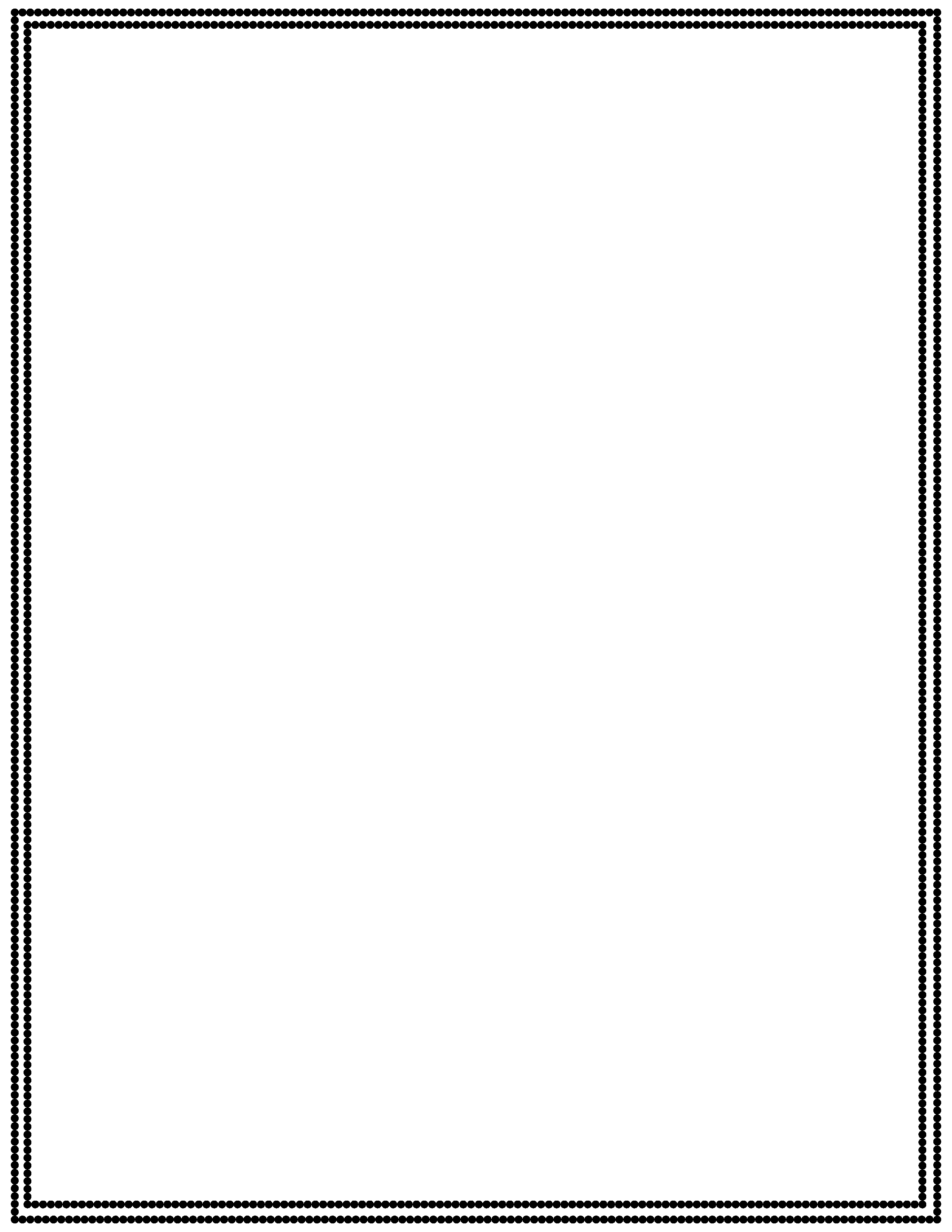 Guidance ExpectationsThe Mason Way!       We learn as much as we possibly can!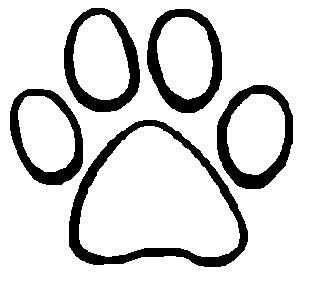 RespectfulResponsibleReadyI will be kind and polite to othersI will take care of the classroom materialsI will listen and pay attention I will keep my hands and feet to myselfI will stay on taskI will follow directionsI will share the materialsI will clean up after myselfI will raise my hand to speak